Publicado en España el 19/01/2017 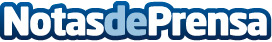 Rojo pasión, el color ideal para celebrar este San ValentínSe acerca el día de San Valentín, el día en que el amor es el gran protagonista. Y si hay un color que represente la pasión, el amor y la sensualidad es el rojoDatos de contacto:Globe ComunicaciónNota de prensa publicada en: https://www.notasdeprensa.es/rojo-pasion-el-color-ideal-para-celebrar-este Categorias: Moda Sociedad http://www.notasdeprensa.es